Publicado en Donostia - San Sebastián el 15/11/2018 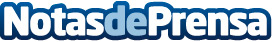 Trabajos ganadores en las Jornadas de Innovación e Investigación Enfermera de GipuzkoaAntisépticos en Atención Primaria, vacunación, hipotermia preoperatoria y paradas cardiorrespiratorias, centran los trabajos premiados en las Jornadas de Innovación e Investigación Enfermera de Gipuzkoa. Los enfermeros guipuzcoanos Henar Lobo, Mª José Arsuaga, Alicia Franco y David Martín, recibieron los cuatro premios de las jornadas que ayer celebraron su duodécima ediciónDatos de contacto:COLEGIO DE ENFERMERÍA DE GIPUZKOA Comunicación943223750Nota de prensa publicada en: https://www.notasdeprensa.es/trabajos-ganadores-en-las-jornadas-de Categorias: Medicina Nutrición Industria Farmacéutica País Vasco Premios http://www.notasdeprensa.es